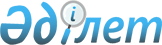 О проекте Закона Республики Казахстан "О ратификации Соглашения о порядке добровольного согласования государствами-членами Евразийского экономического союза с Евразийской экономической комиссией специфических субсидий в отношении промышленных товаров и проведения Евразийской экономической комиссией разбирательств, связанных с предоставлением государствами-членами Евразийского экономического союза специфических субсидий"Постановление Правительства Республики Казахстан от 12 декабря 2017 года № 824
      Правительство Республики Казахстан ПОСТАНОВЛЯЕТ:
      внести на рассмотрение Мажилиса Парламента Республики Казахстан проект Закона Республики Казахстан "О ратификации Соглашения о порядке добровольного согласования государствами-членами Евразийского экономического союза с Евразийской экономической комиссией специфических субсидий в отношении промышленных товаров и проведения Евразийской экономической комиссией разбирательств, связанных с предоставлением государствами-членами Евразийского экономического союза специфических субсидий". ЗАКОН
РЕСПУБЛИКИ КАЗАХСТАН О ратификации Соглашения о порядке добровольного согласования государствами-членами Евразийского экономического союза с Евразийской экономической комиссией специфических субсидий в отношении промышленных товаров и проведения Евразийской экономической комиссией разбирательств, связанных с предоставлением государствами-членами Евразийского экономического союза специфических субсидий 
      Ратифицировать Соглашение о порядке добровольного согласования государствами-членами Евразийского экономического союза с Евразийской экономической комиссией специфических субсидий в отношении промышленных товаров и проведения Евразийской экономической комиссией разбирательств, связанных с предоставлением государствами-членами Евразийского экономического союза специфических субсидий, совершенное в городе Казань 26 мая 2017 года.
					© 2012. РГП на ПХВ «Институт законодательства и правовой информации Республики Казахстан» Министерства юстиции Республики Казахстан
				
      Премьер-Министр
Республики Казахстан 

Б. Сагинтаев
Проект
      Президент
Республики Казахстан
